Beckley Church Fete Dog Show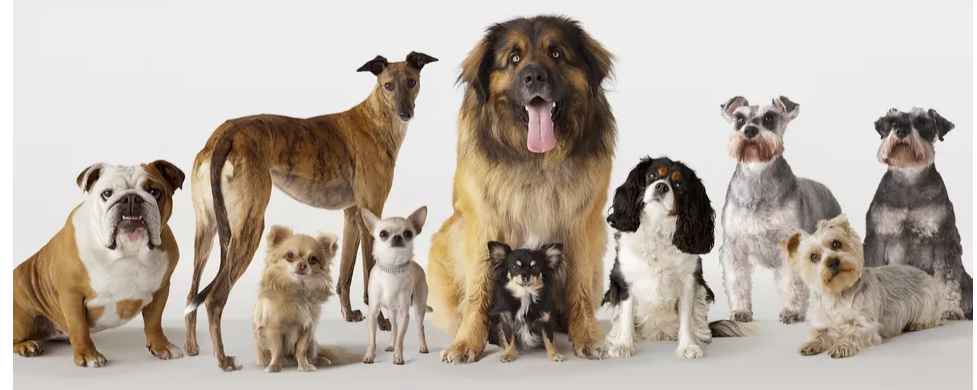 Monday Aug 30th 2021Beckley Glebe FieldRegistration from 1pm Judging from 2pm £1.50 per class or 4 classes for £51-Most appealing eyes2- Best crossbreed3-Waggiest Tail4-Best child handler (14 & under)5-Prettiest Bitch6-Handsome Dog7-Best biscuit catcher!8-Dog the Judge would like to take home.All 1st and 2nd place winners are invited to compete for best in show at the end.Sponsored by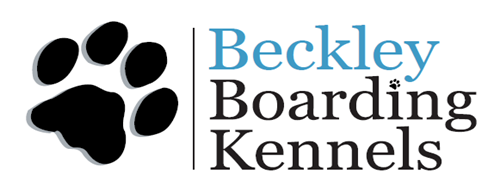 www.beckleyboardingkennels.co.uk      01797 260 757